Associated Student Government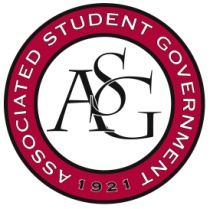 University of ArkansasASG Senate Resolution No 12Author(s): Senator Kianna Sarvestani and Senator Cassidy CookSponsor(s): Senator Sydney Belt, Senator Tara Barsotti, Senator Kate Sego, Senator Lizeth Martinez, Senator Natalie CenicerosA Resolution Supporting Services at Career Development CenterWhereas,	Currently the Career Development Center provides a variety of services to help students including resume editing, mock business interviews and helps students find jobs and internships. Whereas,	The Career Development Center provides free headshots for students to be used for Linkedin. Students are able to book appointment on Handshake and the photos are emailed to you immediately.Whereas,	 This service is currently underutilized by students.Whereas 	It is estimated that 95% of recruiters use LinkedIn to find candidates for top tier corporations across the United States.Whereas	The mission of the Associated Student Government is to “dedicate our time and resources to enhancing the Razorback experience” Be it therefore resolved:  	That the Associated Student Government Senate help promote the services the career development center provides including Linkedin Headshots and other appointments students can make on Handshake. Be it further resolved: 	The authors collaborate with Boss Hog Outfiter Coordinator Audrey Walker to promote that students are able to request professional clothing through a form on Hogsync, for headshots, mock interviews, career fairs and more. Be it finally resolved:	A copy of this legislation be sent to Director of the University of Arkansas Career Development Center, KayLee Simmons. Official Use OnlyAmendments: 										Vote Count:  	Aye 	42	 	Nay 	0	 	Abstentions 		Legislation Status: 	Passed     pass		Failed 		 	Other 		___________________________			________________Colman Betler, ASG Chair of the Senate	Date___________________________			________________JP Gairhan, ASG President	Date